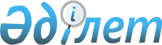 Об определении перечня должностей специалистов в области здравоохранения, социального обеспечения, образования, культуры, спорта, ветеринарии и лесного хозяйства, являющихся гражданскими служащими и работающих в сельской местностиПостановление акимата области Абай от 7 февраля 2023 года № 32. Зарегистрировано Департаментом юстиции области Абай 13 февраля 2023 года № 22-18.
      В соответствии с подпунктом 2) статьи 18, пунктом 9 статьи 139 Трудового кодекса Республики Казахстан, пунктом 2 статьи 27 Закона Республики Казахстан "О местном государственном управлении и самоуправлении в Республике Казахстан", акимат области Абай ПОСТАНОВЛЯЕТ:
      1. Определить перечень должностей специалистов в области здравоохранения, социального обеспечения, образования, культуры, спорта, ветеринарии и лесного хозяйства, являющихся гражданскими служащими и работающих в сельской местности (далее - Перечень), согласно приложениям 1, 2, 3, 4, 5, 6, 7 к настоящему постановлению.
      2. Государственному учреждению "Управление координации занятости и социальных программ области Абай" в установленном порядке обеспечить:
      1) государственную регистрацию настоящего постановления в территориальном органе юстиции;
      2) размещение настоящего постановления на интернет-ресурсе акимата области Абай.
      3. Контроль за исполнением настоящего постановления возложить на курирующего заместителя акима области Абай.
      4. Настоящее постановление вводится в действие по истечении десяти календарных дней после дня его первого официального опубликования. Перечень должностей специалистов в области здравоохранения, являющихся гражданскими служащими и работающих в сельской местности
      1. Управленческий персонал: руководитель и заместитель руководителя организации здравоохранения, заведующие клиническими (отделениями скорой медицинской помощи, дневным стационаром, поликлиникой) и параклиническими подразделениями, заведующий аптекой (отделом лекарственного обеспечения), заместитель руководителя по административно-хозяйственной части и сестринскому делу.
      2. Основной персонал: специалисты (главные, старшие), в том числе: врачи всех специальностей, фельдшер, акушер(ка), лаборант (медицинский), медицинская (ий) сестра (брат), зубной врач (дантист), зубной техник (лаборант зубопротезного отделения, кабинета), помощник врача-стоматолога (ассистент стоматолога), рентгенолаборант, фармацевт, гигиенист стоматологический, оптик и оптикометрист, инструктор по лечебной физкультуре, диетическая сестра, социальный работник, психолог. Перечень должностей специалистов в области социального обеспечения, являющихся гражданскими служащими и работающих в сельской местности
      Сноска. Приложение 2 в редакции постановления акимата области Абай от 10.10.2023 № 176 (вводится в действие по истечении десяти календарных дней после дня его первого официального опубликования).
      1. Управленческий персонал: директор и заместитель карьерного центра, руководитель и заместитель центра оказания специальных социальных услуг (организации стационарного, полустационарного типа, организации оказывающие услуги на дому, организации временного пребывания, территориальные и реабилитационные центры).
      2. Основной персонал: руководитель структурного подразделения (отдела, сектора) карьерного центра, специалист структурного подразделения (отдела, сектора, группы) карьерного центра, консультант по социальной работе, врачи всех специальностей, фельдшер, медицинская(ий) сестра (брат), фармацевт, диетическая сестра, учителя всех специальностей, воспитатель, дефектолог, психолог, логопед, методист, специалист по социальной работе, социальный работник по уходу за престарелыми и лицами с инвалидностью, социальный работник по уходу за детьми с инвалидностью и лицами старше 18 лет с психоневрологическими заболеваниями, инструктор-методист по иппотерапии, культорганизатор, инструктор по лечебной физической культуре, инструктор по плаванию, музыкальный руководитель, инструктор по трудотерапии, социальный работник по оценке и определению потребности в специальных социальных услугах.
      3. Административный персонал: библиотекарь.
      4. Вспомогательный персонал: ассистент. Перечень должностей специалистов в области образования, являющихся гражданскими служащими и работающих в сельской местности
      Сноска. Приложение 3 в редакции постановления акимата области Абай от 18.01.2024 № 14 (вводится в действие по истечении десяти календарных дней после дня его первого официального опубликования).
      1. Управленческий персонал: руководитель и заместитель руководителя государственного учреждения и государственного казенного предприятия областного значения, руководитель кабинета психолого-педагогической коррекции, руководитель психолого-медико-педагогической консультации, руководитель методического кабинета (центра), главный бухгалтер государственного учреждения и государственного казенного предприятия, главный экономист государственного учреждения и государственного казенного предприятия областного значения.
      2. Основной персонал: преподаватель и методист организаций технического и профессионального, послесреднего образования, учителя всех специальностей организаций дошкольного, начального, основного среднего, общего среднего образования, специальных (коррекционных) и специализированных организаций образования, учитель-дефектолог (олигофренопедагог, сурдопедагог, тифлопедагог), учитель-логопед, преподаватель организатор начальной военной подготовки, мастер производственного обучения организаций технического и профессионального, послесреднего образования, вожатый, воспитатель, методист, инструктор по физкультуре, музыкальный руководитель, педагог дополнительного образования, педагог-организатор, педагог-психолог, социальный педагог, лаборант, хореограф, аккомпаниатор, врачи всех специальностей, медицинская (ий) сестра (брат), диетическая сестра.
      3. Административный персонал: руководитель (заведующий) в государственном учреждении и государственном казенном предприятий: библиотекой, лагерем, интернатом, мастерской, учебно-производственной мастерской, библиотекарь, концертмейстер, художественный руководитель, бухгалтер, экономист.
      4. Вспомогательный персонал: помощник воспитателя. Перечень должностей специалистов в области культуры, являющихся гражданскими служащими и работающих в сельской местности
      1. Управленческий персонал: руководитель и заместитель руководителя государственного учреждения и казенного предприятия культуры и архивного дела, руководитель сектора, отдела, филиала.
      2. Основной персонал: специалисты, в том числе архивист, археограф, экскурсовод, артист всех наименований, балетмейстер, библиотекарь, художник всех наименований, музыкальный руководитель, режиссер.
      3. Административный персонал: инспектор, культорганизатор, хранитель фондов.
      4. Вспомогательный персонал: архивариус, музейный смотритель. Перечень должностей специалистов в области спорта, являющихся гражданскими служащими и работающих в сельской местности
      1. Управленческий персонал: руководитель и заместитель государственного учреждения областного значения, старший тренер-преподаватель областного значения.
      2. Основной персонал: тренер, тренер-преподаватель, методист, инструктор, психолог, хореограф, врач, медицинская(ий) сестра (брат), лаборант (основных служб). Перечень должностей специалистов в области ветеринарии, являющихся гражданскими служащими и работающих в сельской местности
      1. Управленческий персонал: руководитель и заместитель руководителя государственного учреждения.
      2. Основной персонал: ветеринарный врач, ветеринарный фельдшер. Перечень должностей специалистов лесного хозяйства, являющихся гражданскими служащими и работающих в сельской местности
      1. Управленческий персонал: руководитель и заместитель руководителя коммунального государственного учреждения лесного хозяйства, главный инженер по охране и защите леса (инженер по охране и защите природных комплексов), главный инженер по лесовосстановлению (инженер по воспроизводству лесов и лесоразведению), руководитель лесничества (лесничий), заместитель руководителя лесничества, начальник лесопитомника, начальник лесной пожарной станции.
      2. Основной персонал: охотовед, мастер леса, лесник (инспектор), инструктор авиационной пожарной команды (группы), инженера всех специальностей основных служб лесного хозяйства.
					© 2012. РГП на ПХВ «Институт законодательства и правовой информации Республики Казахстан» Министерства юстиции Республики Казахстан
				
      Аким области Абай

Н. Уранхаев
Приложение 1
к постановлению Акима области
Абай
от 7 февраля 2023 года
№ 32Приложение 2
к постановлению Акима области
Абай
от 7 февраля 2023 года
№ 32Приложение 3
к постановлению Акима области
Абай
от 7 февраля 2023 года
№ 32Приложение 4
к постановлению Акима области
Абай
от 7 февраля 2023 года
№ 32Приложение 5
к постановлению Акима области
Абай
от 7 февраля 2023 года
№ 32Приложение 6
к постановлению Акима области
Абай
от 7 февраля 2023 года
№ 32Приложение 7
к постановлению Акима области
Абай
от 7 февраля 2023 года
№ 32